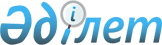 Об утверждении Положения об участковых комиссиях по проведению обследования материального положения лиц (семей), обратившихся за адресной социальной помощью
					
			Утративший силу
			
			
		
					Постановление акимата Алматинской области от 16 февраля 2015 года № 81. Зарегистрировано Департаментом юстиции Алматинской области 19 марта 2015 года № 3103. Утратило силу постановлением акимата Алматинской области от 15 апреля 2020 года № 169
      Сноска. Утратило силу постановлением акимата Алматинской области от 15.04.2020 № 169 (вводится в действие по истечении десяти календарных дней после дня его первого официального опубликования).

      Примечание РЦПИ.

      В тексте документа сохранена пунктуация и орфография оригинала.

      В соответствии с пунктом 2 статьи 27 Закона Республики Казахстан от 23 января 2001 года "О местном государственном управлении и самоуправлении в Республике Казахстан", пунктом 3 статьи 5 Закона Республики Казахстан от 17 июля 2001 года "О государственной адресной социальной помощи", постановлением Правительства Республики Казахстан от 24 декабря 2001 года № 1685 "О мерах по реализации Закона Республики Казахстан "О государственной адресной социальной помощи", постановлением Правительства Республики Казахстан от 21 мая 2013 года № 504 "Об утверждении Типовых правил оказания социальной помощи, установления размеров и определения перечня отдельных категорий нуждающихся граждан" и пунктом 8 приказа Министра труда и социальной защиты населения Республики Казахстан от 28 января 2009 года № 29-п " Об утверждении Типового положения об участковых комиссиях", акимат Алматинской области ПОСТАНОВЛЯЕТ:

      1. Утвердить прилагаемое Положение об участковых комиссиях по проведению обследования материального положения лиц (семей), обратившихся за адресной социальной помощью.

      2. Возложить на руководителя государственного учреждения "Управления координации занятости и социальных программ Алматинской области" опубликование настоящего постановления после государственной регистрации в органах юстиции в официальных и периодических печатных изданиях, а также на интернет-ресурсе, определяемом Правительством Республики Казахстан и на интернет-ресурсе акимата области.

      3. Контроль за исполнением настоящего постановления возложить на первого заместителя акима области Бигельдиева Махаббата Садвакасовича.

      4. Настоящее постановление вступает в силу со дня государственной регистрации в органах юстиции и вводится в действие по истечении десяти календарных дней после дня его первого официального опубликования.  Положение об участковых комиссиях по проведению обследования материального положения лиц (семей), обратившихся за адресной социальной помощью 1. Общие положения
      1. Настоящее Положение об участковых комиссиях по проведению обследования материального положения лиц (семей), обратившихся за адресной социальной помощью и оказанием социальной помощи разработано в соответствии с Законом Республики Казахстан от 17 июля 2001 года "О государственной адресной социальной помощи", постановлением Правительства Республики Казахстан от 21 мая 2013 года № 504 "Об утверждении Типовых правил оказания социальной помощи, установления размеров и определения перечня отдельных категорий нуждающихся граждан" и приказом Министра труда и социальной защиты населения Республики Казахстан от 28 января 2009 года № 29-п "Об утверждении Типового положения об участковых комиссиях" и определяет статус и полномочия участковых комиссий.

      2. Основные понятия, используемые в настоящем Положении:

      1) уполномоченный орган - местный исполнительный орган района, города областного значения, осуществляющий назначение адресной социальной помощи.

      2) участковая комиссия - специальная комиссия, создаваемая решением акимов соответствующих административно-территориальных единиц для проведения обследования материального положения лиц (семей), обратившихся за адресной социальной помощью.

      3. Участковые комиссии (далее–Комиссии) являются постоянно действующим коллегиальным органом на территории соответствующих административно-территориальных единиц. Комиссии организовывают свою работу на принципах открытости, гласности, коллегиальности и беспристрастности.

      4. Комиссии в своей деятельности руководствуются Конституцией, Законами Республики Казахстан, актами Президента и Правительства Республики Казахстан, нормативными правовыми актами Республики Казахстан, а также настоящим Положением.  2. Задачи и функции Комиссии
      5. Основной задачей Комиссии является содействие уполномоченному органу, а в сельской местности - акиму поселка, села, сельского округа в деятельности по оказанию государственной адресной социальной помощи населению (далее-адресная социальная помощь) или социальной помощи, предоставляемой в соответствии с Правилами оказания социальной помощи, установления размеров и определения перечня отдельных категорий нуждающихся граждан (далее - Правила), утверждаемыми местными представительными органами, повышению их адресности.

      6. К основным функциям Комиссии относятся:

      1) проведение обследования материального положения лица (семьи), обратившегося за назначением адресной социальной помощи или оказанием социальной помощи, предоставляемой в соответствии с Правилами (далее - обследование);

      2) при необходимости направление запроса в соответствующие органы для получения недостающих сведений, необходимых для проведения обследования материального положения лица (семьи), обратившегося за назначением адресной социальной помощи;

      3) составление акта обследования материального положения лица (далее - заявитель), обратившегося за назначением адресной социальной помощи или оказанием социальной помощи, предоставляемой в соответствии с Правилами;

      4) на основании представленных документов и/или результатов обследования подготовка заключения о необходимости предоставления адресной социальной помощи или социальной помощи, предоставляемой в соответствии с Правилами или их отсутствии. 3. Организация деятельности комиссии
      7. Комиссия осуществляет свою деятельность на безвозмездной основе.

      8. Уполномоченный орган, а в сельской местности - аким поселка, села, сельского округа создает необходимые условия для нормальной деятельности участковой комиссии (предоставляет отдельную комнату на время заседания, обеспечивает нормативными правовыми актами, техническими средствами).

      9. В состав Комиссии могут входить представители органов местного государственного управления, общественных объединений, кооперативов собственников помещений (квартир), населения, организаций и уполномоченных органов образования, здравоохранения, социальной защиты, работников правоохранительных органов. Комиссия состоит из председателя, секретаря и членов комиссии. Общий состав Комиссии не менее пяти человек.

      10. Председатель организует работу Комиссии и обеспечивает своевременное и качественное выполнение задач и функций, возложенных на Комиссию настоящим Положением.

      11. Оповещение заявителя о дате и месте проведения заседания, подготовку предложений по повестке дня заседания Комиссии, необходимых документов, материалов и оформление протокола заседания Комиссии после его проведения осуществляет секретарь комиссии. Заявитель может присутствовать на заседании комиссии.

      12. Комиссия:

      в течение пяти рабочих дней со дня получения документов от уполномоченного органа или акима поселка, села, сельского округа готовит заключение на основании представленных документов и (или) результатов обследования материального положения заявителя, обратившегося за назначением адресной социальной помощи и передает его в уполномоченный орган или акиму поселка, села, сельского округа;

      в течение двух рабочих дней со дня получения документов проводит обследование заявителя, по результатам которого составляет акт о материальном положении лица (семьи), обратившегося за оказанием социальной помощи, подготавливает заключение о нуждаемости лица (семьи) в социальной помощи в соответствии с Правилами, и направляет их в уполномоченный орган или акиму поселка, села, сельского округа.

      13. Решения Комиссии правомочны при наличии двух третей от общего числа ее состава.

      14. Решения Комиссии принимаются открытым голосованием и считаются принятыми, если за них подано большинство голосов от общего количества членов комиссии. В случае равенства голосов голос председателя Комиссии считается решающим.

      15. Принятое решение Комиссии оформляется в форме заключения, с которым заявитель ознакамливается под роспись.

      16. Заключение Комиссии может быть обжаловано заявителем в уполномоченном органе, а также в судебном порядке.
					© 2012. РГП на ПХВ «Институт законодательства и правовой информации Республики Казахстан» Министерства юстиции Республики Казахстан
				
      Аким Алматинской области

А. Баталов

      "СОГЛАСОВАНО"

      Секретарь областного маслихата

Е.Келемсеит
Утвержден постановлением акимата Алматинской области от 16 февраля 2015 года № 81